Scottish Episcopal Church SC015962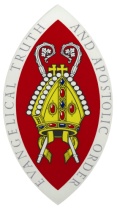 Church in Society CommitteeStrategic Partnership Annual Grant Application FormDate of Application:Name of Organisation:Address:Email contact:Telephone:Website:Chief Executive (or equivalent):Amount per annum currently received from the Church in Society Committee:Amount requested:Description of use of funds requested:Preferred date for receipt of grant:Enclosed with the application:Recent Annual accounts					YES			NOAnnual report						YES			NOAny other relevant documentation such as details of use of any previous grant		YES			NoComplete this form  preferably electronically, but typewritten if notReturn it by email to churchrelations@scotland.anglican.org. Deadlines for applications are mid January, mid April, mid August and mid OctoberPost to Church Relations Officer, General Synod Office, 21 Grosvenor Crescent, Edinburgh EH12 5EERemember to attach your accounts and any other documentary supporting information. You should be notified within six weeks of the Church in Society meeting which discussed your application.Consideration of further grants shall only be made if the application is accompanied by details of how any previous grant was used.